Name: _____________ Class: _____ Number: ____ Date: ___/___FILL THE TOWN RACE‘There is a shop next to the bank.’				 ‘There is a shop across from the bank.’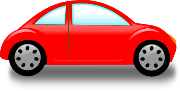 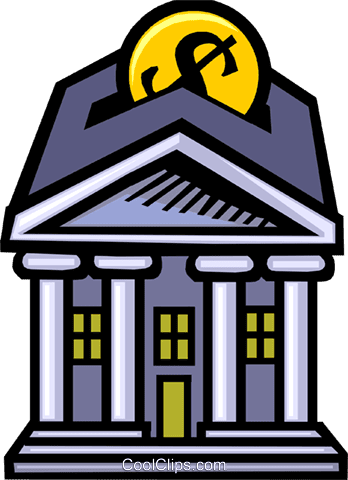 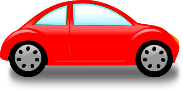 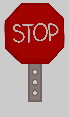 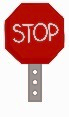 MY TOWN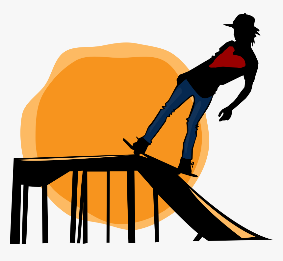 There is a skate park near the river. It has some ramps. You can see many skateboarders there. _________________________________________________________________________________________________________________________________________________________________________________________________________________________________________________________________________________________________________________________________________________________________________________________________________________________________________________________________________________________________________________________________parkschoollibraryshoprestaurantsupermarkethotelhospitalpost office